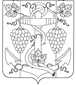 СОВЕТ ЗАПОРОЖСКОГО СЕЛЬСКОГО ПОСЕЛЕНИЯТЕМРЮКСКОГО РАЙОНАРЕШЕНИЕ № 216LVII сессия                                                                                                    IV созыва«27»  февраля  2023 года			                                       ст. ЗапорожскаяО даче согласия на передачу из муниципальной собственности Запорожского сельского поселения Темрюкского района в муниципальную собственность  муниципального образования Темрюкский районВ соответствии с Федеральным Законом от 06 октября 2003 года № 131 «Об общих принципах организации местного самоуправления в Российской Федерации», согласно решения XLVIII сессии Совета Запорожского сельского поселения Темрюкского района от 27  июля 2022 года № 180 «Об утверждении Положения о порядке владения, пользования и распоряжения муниципальным имуществом Запорожского сельского поселения Темрюкского района» (с изменениями от  02.01.2023 года решение № 210 сессии LVI Совета Запорожского сельского поселения Темрюкского района, Уставом Запорожского сельского поселения Темрюкского района, на основании письма заместителя главы муниципального образования Темрюкский район С.А.Мануйловой, от 09 февраля 2023 года №07-1452/23-28, Совет Запорожского сельского поселения Темрюкского района р е ш и л:1. Дать согласие на передачу из муниципальной собственности Запорожского сельского поселения Темрюкского района в муниципальную собственность муниципального образования Темрюкский район земельного участка, площадью  2351 кв.м., расположенного по адресу: Краснодарский край, р-н.Темрюкский, п. Ильич, ул. Ленина, д. 42а, кадастровый номер 23:30:0102003:10418.3.Контроль за выполнением настоящего решения возложить на начальника отдела земельных и имущественных отношений администрации Запорожского сельского поселения Темрюкского района А.К.Кайгородову  и председателя постоянной комиссии Совета Запорожского сельского поселения Темрюкского района по вопросам экономики, бюджета, финансов, налогов и распоряжению муниципальной собственностью (Криворучко).4. Решение вступает в силу после его подписания.Глава Запорожского сельского поселения Темрюкского района ________________Н.Г.Колодина«27»  февраля 2023 года       Председатель Совета Запорожского сельского поселенияТемрюкского района ________________ И.Р.Абрамян      «27» февраля 2023 года